全文篇幅为WORD文档宋体五号字体（页边距上下为2.5 cm，左右为2 cm）中 文 标 题【二号，华文新魏，20字以内】作者一1，作者二2【小四，中宋】(1.作者一的单位 二级单位, 省 市 邮编;2.作者单位 二级单位, 省 市 邮编）【五号，宋体】摘要【五号，黑体】：摘要部分不得少于200字，英文摘要要符合语法规则。摘要部分要求准确简练地说明论文中的目的、方法、结果和结论四要素，结论中的数据最好具体化。例：基于（针对）...目的，采用（通过）了...方法，通过（结合）...试验，得出...结论。关键词【五号，黑体】：关键词4至6个，各个词间用“；”隔开【五号，楷体】中图分类号【五号，黑体】：（请作者自己填写）文献标识码【五号，黑体】：（请作者自己填写）Title in English【小四号，Times New Roma，加黑，首单词首字母大写，其他小写，20词内，】ZUO Zheyi1，ZUO Zheer2【小五号，Times New Roma，姓大写，名首字母大写，】（1. 单位英文,省份英文 市英文 邮编, China;2. 单位英文,省份英文 市英文 邮编, China)【六号斜体，Times New Roma】Abstract：xxxxxxxxxxxxxxxxxxxxxxxxxxxxxxxxxxxxxxxxxxxxxxxxxxxx【五号，Times New Roma】Keywords：xxxx；xxxx；xxxx；xxxx【五号，Times New Roma】0  引言【小四号，黑体，行距2.0】引言以简短的篇幅介绍论文的写作背景和目的，以及相关领域内前人所做的工作和研究的概况，说明本研究与前人工作的关系，目前研究的热点、存在的问题及作者工作的意义。如有必要提及他人的研究成果和基本原理时，只需以参考引文的形式标出即可（如文献[2]提出XXX观点）。正文中首次出现的缩略词必须使用汉语全称或英文全称，以后才可用简称。【正文部分，五号，宋体】1  XXXX  【小四号，黑体，行距2.0】1.1  文中章节标题不超过15个字【五号，黑体】采用多级标题序号。一级标题为 1. XXX；二级标题为：1.2 XXXX；三级标题为1.2.2 XXX. 段内具体分层介绍时，第一层用（1），（2），（3），……；第二层用①，②，③，……。………………………………………………………XXXXXXXX如下方法：文中字母注意黑白体、正斜体的区分。1.1.1  XXXXX………………………………………  如图1所示。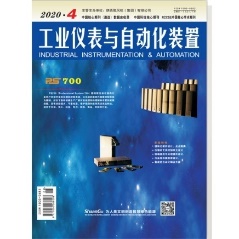 图1  XXXX 【小五号，宋体】图形格式为PG、BMP 或 TIF，分辨率选择要保证图形清晰，特别是屏幕打印图形。绘制图形的颜色使用不同类型线条（特别是曲线图）1.1.2   XXXXX………………………………………………………1.2   XXXXX………………………………………………………2  XXXXX【小四号，黑体，行距2.0】…………………………………………如表1所示。表1  XXXXXXXX 【小五号，黑体】………………………………………………………3  结论（结束语）【小四号，黑体，行距2.0】结论主要包括：本研究结果说明了什么问题，得出了什么规律性的东西，解决了什么理论或实际问题；对前人有关本问题的看法做了哪些检验，哪些与本研究结果一致，作者做了哪些修正，补充，发展或否定；本研究的不足之处或遗留问题。参考文献：【五号，黑体，要求不低于10条且是近5年内的文献】[1]XX,XXX.XXXXXXXXXX[J].XXXX,2016(6):61-65.[2]……………………………………………………     凡是互联网上的资料、单位内部文件和资料、没有书刊号的论文集、没有正式发表的学位论文、随机的用户指南和使用说明（手册），这些都不能做参考文献。 书写格式和内容如下： 期刊著录格式： 著者.题目名[J].刊名，出版年，卷(期)：起始页码-终止页码.文集析出文章： 著者.题目名[C]//编者.文集名.出版年：起始页码-终止页码.科技报告： 著者.题目名，报告代码及编号[R].地名：责任单位，发布年份.学位论文： 著者.题目名[D].所在城市：保存单位，发布年份.书籍：著者.书籍名[M].出版地：出版社，出版年.第一作者姓名（出生年—），性别，民族（少数民族需填写，若是汉族可不写），籍贯（具体到市或县），学历，职称。研究方向为XXXXX。表格【小五号，宋体，三线表】表格【小五号，宋体，三线表】表格【小五号，宋体，三线表】表格【小五号，宋体，三线表】表格【小五号，宋体，三线表】表格【小五号，宋体，三线表】////////////////////////